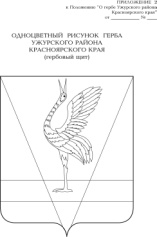 АДМИНИСТРАЦИЯ УЖУРСКОГО РАЙОНАКРАСНОЯРСКОГО КРАЯПОСТАНОВЛЕНИЕ29.01.2020                                            г. Ужур                                                    № 44О внесении изменений в постановление  администрации Ужурского района от 03.11.2016 № 640 «Об утверждении муниципальной программы «Комплексное развитие культуры и искусства в Муниципальном образовании Ужурский район»В соответствии со статьей 179 Бюджетного кодекса Российской Федерации, постановлением администрации Ужурского района от 12.08.2013  № 724 «Об утверждении Порядка принятия решений о разработке муниципальных программ Ужурского района, их формировании и реализации», Уставом Ужурского района Красноярского края, ПОСТАНОВЛЯЮ:1. Внести в приложение к постановлению администрации Ужурского района от 03.11.2016  № 640 «Об утверждении муниципальной программы  «Комплексное развитие культуры и искусства в Муниципальном образовании Ужурский район» (далее – Программа) следующие изменения:1.1. В приложении № 1 к Программе  п/п № 20 и п/п  № 30 читать в новой редакции согласно Приложению № 1.1.2. В приложении  к Подпрограмме  № 2  п/п № 4 читать в новой редакции согласно Приложению № 2.1.3. Приложении  к Подпрограмме  № 3  п/п № 5 читать в новой редакции согласно Приложению № 3.2. Контроль за выполнением постановления возложить на заместителя главы по социальным вопросам и общественно-политической работе В.А. Богданову. 3. Постановление вступает в силу в день, следующий за днем официального опубликования в специальном выпуске газеты «Сибирский хлебороб».И.о. главы района                                                                                 Ю.П. Казанцев                                                                                                                                             Приложение № 1 к постановлению                                                                                                                                                                                                                                                                                     администрации района от 29.01.2020 № 44                                                                                                                                              Приложение № 1 к ПрограммеИнформация о ресурсном обеспечении муниципальной программы Ужурского района 
за счет средств районного бюджета, в том числе средств, поступивших из бюджетов других уровней 
бюджетной системы и бюджетов государственных внебюджетных фондовПриложение  № 2 к постановлению администрации района от  29.01.2020 № 44                                                                                                                                       Приложение к Подпрограмме № 2Перечень мероприятий Подпрограммы № 2 Приложение  № 3  к постановлению администрации района от  29.01.2020 № 44                                                                                                                                      Приложение к Подпрограмме № 3Перечень мероприятий Подпрограммы № 3 № п/пСтатус (муниципальная программа Ужурского района, подпрограмма)Наименование муниципальной программы Ужурского района, подпрограммы Наименование главного распорядителя бюджетных средств (далее – ГРБС)Код бюджетной классификацииКод бюджетной классификацииКод бюджетной классификацииКод бюджетной классификацииОчередной финансовый год 2020Первый год планового периода 2021Второй год планового периода2022Итого на очередной финансовый год 
и плановый период№ п/пСтатус (муниципальная программа Ужурского района, подпрограмма)Наименование муниципальной программы Ужурского района, подпрограммы Наименование главного распорядителя бюджетных средств (далее – ГРБС)ГРБСРзПрЦСРВРпланпланпланИтого на очередной финансовый год 
и плановый период12345678910111220Мероприятие 8Проведения мероприятий районного значения МКУ «УКС и МП»080080109200820402446223501 710,0595,0815,0300,01 710,01 410300,01 710,01 410300,05 130,030Мероприятие 7Иные межбюджетные трансферты на изготовление размещение рекламной  продукцииМКУ «УКС и МП»Финансовое управление администрации  Ужурского района080090080408040930082350622540200,0100,0100,0200,0200,0600,0№ п/пЦели, задачи, мероприятия подпрограммыНаименование ГРБСКод бюджетной классификации Код бюджетной классификации Код бюджетной классификации Код бюджетной классификации Расходы 
(тыс. руб.), годыРасходы 
(тыс. руб.), годыРасходы 
(тыс. руб.), годыРасходы 
(тыс. руб.), годыОжидаемый результат№ п/пЦели, задачи, мероприятия подпрограммыНаименование ГРБСГРБСРз
ПрЦСРВРочередной финансовый год(2020)первый год планового периода(2021)второй год планового периода(2022)Итого на (2020-2022)Ожидаемый результат1234567891011124Проведения мероприятий районного значенияМКУ «УКС и МП»080080109200820402446223501 710,0595,0815,0300,01 710,01 410300,01 710,01 410300,05 130,0Создание благоприятной культурной среды способствующей всестороннему развитию личности№ п/пЦели, задачи, мероприятия подпрограммыНаименование ГРБСКод бюджетной классификации Код бюджетной классификации Код бюджетной классификации Код бюджетной классификации Расходы 
(тыс. руб.), годыРасходы 
(тыс. руб.), годыРасходы 
(тыс. руб.), годыРасходы 
(тыс. руб.), годыОжидаемый результат№ п/пЦели, задачи, мероприятия подпрограммыНаименование ГРБСГРБСРз
ПрЦСРВРочередной финансовый год(2020)первый год планового периода(2021)второй год планового периода(2022)Итого на (2020-2022)Ожидаемый результат1234567891011125Иные межбюджетные трансферты на изготовление размещение рекламной  продукцииМКУ «УКС и МП»Финансовое управление администрации  Ужурского района080090080408040930082350622540200,0100,0100,0200,0200,0600,0